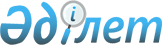 О внесении изменений и дополнений в решение районного маслихата от 22 декабря 2008 года N 96 "О бюджете Каргалинского района на 2009 год"
					
			Утративший силу
			
			
		
					Решение Каргалинского районного маслихата Актюбинской области от 22 июля 2009 года N 147. Зарегистрировано в управлении юстиции Каргалинского района Актюбинской области 12 авгута 2009 года за N 3-6-85. Утратило силу решением Каргалинского районного маслихата Актюбинской области от 21 апреля 2010 года N 211      Сноска. Утратило силу решением Каргалинского районного маслихата Актюбинской области от 21.04.2010 N 211.      Примечание РЦПИ.

      В тексте сохранена авторская орфография и пунктуация.

      В соответствии со статьей 6 Закона Республики Казахстан от 23 января 2001 года № 148-II "О местном государственном управлении и самоуправлении в Республике Казахстан", подпункта 4 пункта 2 статьи 106, пунктов 1 и 4 статьи 109 Бюджетного Кодекса Республики Казахстан от 4 декабря 2008 года № 95, а также в целях реализации решения областного маслихата № 206 от 15 июля 2009 года "О внесении изменений и дополнений в решение областного маслихата от 10 декабря 2008 года № 125 "Об областном бюджете на 2009 год" районный маслихат РЕШАЕТ:



      1. Внести в решение Каргалинского районного маслихата от 22 декабря 2008 года № 96 «О бюджете Каргалинского района на 2009 год» (зарегистрировано в Реестре Государственной регистрации нормативных правовых актов № 3-6-76, опубликовано 29 января 2009 года за № 4-5 и 5 февраля 2009 года за № 6-7 в районной газете «Қарғалы», с учетом внесенных изменений и дополнений в решение Каргалинского районного маслихата от 18 февраля 2009 года № 115 «О внесении изменений и дополнений в решение районного маслихата от 22 декабря 2008 года № 96 «О бюджете Каргалинского района на 2009 год», зарегистрировано в Реестре государственной регистрации нормативных правовых актов № 3-6-78, опубликовано 3 апреля 2009 года за № 16-17 в районной газете «Қарғалы», в решение Каргалинского районного маслихата от 24 апреля 2009 года № 128 «О внесении изменений и дополнений в решение районного маслихата от 22 декабря 2008 года № 96 «О бюджете Каргалинского района на 2009 год», зарегистрировано в Реестре государственной регистрации нормативных правовых актов № 3-6-80 и опубликовано 14 мая 2009 года за № 23-24 и 21 мая 2009 года за № 25-26 в районной газете «Қарғалы») следующие изменения и дополнения:



      1) в пункте 1:

      в подпункте 1):

      доходы цифры "1599645" заменить цифрами "1633585",

      в том числе по:

      по налоговым поступлениям

      цифры "244727" заменить цифрами "250627";

      по неналоговым поступлениям

      цифры "13256" заменить цифрами "15356";

      по поступлениям трансфертов

      цифры "1318145" заменить цифрами "1344085";



      в подпункте 2):

      затраты цифры "1604729,1" заменить цифрами "1638669,1";



      2) в пункте 8:

      в части абзаца 1:

      цифры "2049" заменить цифрами "4354"



      3) пункт 11-1 дополнить абзацами 2 и 3 следующего содержания:

     "на реконструкцию системы канализации с.Бадамша – 20000 тысяч тенге;

      на организацию горячего питания для учащихся 1-4 классов в общеобразовательных школах района – 3635,0 тысяч тенге".



      4) приложения 1, 2, 4 к указанному решению изложить в редакции согласно приложениям 1, 2, 4 к настоящему решению.



      2. Настоящее решение вводится в действие с 1 января 2009 года.        Председатель                     Секретарь

   сессии районного маслихата       районного маслихата

       Ж.Кольжанов                    Ж.Кульманов

ПРИЛОЖЕНИЕ № 1

к решению районного маслихата

от 22 июля 2009 г. № 147 Бюджет Каргалинского района на 2009 год

Приложение N 2

к решению районного маслихата

от 22 июля 2009 г. № 147 Перечень бюджетных программ развития

Каргалинского районного бюджета на 2009 год с разделением на бюджетные программы, направленные на реализацию бюджетных инвестиционных проект (программ) и формирование или увеличение уставного капитала юридических лиц

ПРИЛОЖЕНИЕ N 4

к решению районного маслихата

от 22 июля 2009 г. № 147 Перечень

бюджетных программ аульных (сельских) округов на 2009 годпродолжение таблицы
					© 2012. РГП на ПХВ «Институт законодательства и правовой информации Республики Казахстан» Министерства юстиции Республики Казахстан
				КатегорияКатегорияКатегорияКатегорияСумма, тыс.тенге
КлассКлассКлассПодклассПодклассНаименованиеI.Доходы1633585
1Налоговые поступления250627
101Подоходный налог111422
101002Индивидуальный подоходный налог111422
103Социальный налог85100
103001Социальный налог85100104Hалоги на собственность48388
104001Hалоги на имущество30045104003Земельный налог8513104004Hалог на транспортные средства7600104005Единый земельный налог2230105Внутренние налоги на товары, работы и услуги4461
105002Акцизы400105003Поступления за использование природных и других ресурсов2560105004Сборы за ведение предпринимательской и профессиональной деятельности1501108Обязательные платежи, взимаемые за совершение юридически значимых действий и (или) выдачу документов уполномоченными на то государственными органами или должностными лицами1256
108001Государственная пошлина12562Неналоговые поступления15356
201Доходы от государственной собственности9647
201005Доходы от аренды имущества, находящегося в государственной собственности964703Поступления денег от проведения государственных закупок, организуемых государственными учреждениями, финансируемыми из государственного бюджета100
1Поступления денег от проведения государственных закупок, организуемых государственными учреждениями, финансируемыми из государственного бюджета100204Штрафы, пени, санкции, взыскания, налагаемые государственными учреждениями, финансируемыми из государственного бюджета, а также содержащимися и финансируемыми из бюджета (сметы расходов) Национального Банка Республики Казахстан5367
204001Штрафы, пеня, санкции, взыскания, налагаемые государственными учреждениями, финансируемыми из государственного бюджета, а также содержащимися и финансируемыми из бюджета (сметы расходов) Национального Банка Республики Казахстан, за исключением поступлений от организаций нефтяного сектора5367206Прочие неналоговые поступления242
206001Прочие неналоговые поступления2423Поступления от продажи основного капитала23517
303Продажа земли и нематериальных активов23517
303001Продажа земли235174Поступления трансфертов 1344085
402Трансферты из вышестоящих органов государственного управления1344085
402002Трансферты из областного бюджета1344085Функциональная группаФункциональная группаФункциональная группаФункциональная группаФункциональная группаСумма, тыс. тенге
Функциональная подгруппаФункциональная подгруппаФункциональная подгруппаФункциональная подгруппаАдминистратор бюджетных программАдминистратор бюджетных программАдминистратор бюджетных программПрограммаПрограммаНаименование
II. Затраты1638669,1
1
Государственные услуги общего характера132571
01
Представительные, исполнительные и другие органы, выполняющие общие функции государственного управления111307
112
Аппарат маслихата района (города областного значения)9300
112001Обеспечение деятельности маслихата района (города областного значения)9300122
Аппарат акима района (города областного значения)56617
122001Обеспечение деятельности акима района (города областного значения)56617123
Аппарат акима района в городе, города районного значения, поселка, аула (села), аульного (сельского) округа45390
001Функционирование аппарата акима района в городе, города районного значения, поселка, аула (села), аульного (сельского) округа45390102
Финансовая деятельность13454
452Отдел финансов района (города областного значения)13454
001Обеспечение деятельности Отдела финансов10347003Проведение оценки имущества в целях налогообложения127011Учет, хранение, оценка и реализация имущества, поступившего в коммунальную собственность298005
Планирование и статистическая деятельность7810
453Отдел экономики и бюджетного планирования района (города областного значения)7810
001Обеспечение деятельности Отдела экономики и бюджетного планирования78102
Оборона11452
201
Военные нужды1962
201122
Аппарат акима района (города областного значения)1962
201122005Мероприятия в рамках исполнения всеобщей воинской обязанности1962202
Организация работы по чрезвычайным ситуациям9490
202122
Аппарат акима района (города областного значения)9490
202122006Предупреждение и ликвидация чрезвычайных ситуаций масштаба района (города областного значения)5940007Мероприятия по профилактике и тушению степных пожаров районного (городского) масштаба, а также пожаров в населенных пунктах, в которых не созданы органы государственной противопожарной службы35503
Общественный порядок, безопасность, правовая, судебная, уголовно-исполнительная деятельность543
301
Правоохранительная деятельность543
301458
Отдел жилищно-коммунального хозяйства, пассажирского транспорта и автомобильных дорог района (города областного значения)543
301458021Обеспечение безопасности дорожного движения в населенных пунктах5434
Образование900030,7
401
Дошкольное воспитание и обучение81230
401464
Отдел образования района (города областного значения)81230
401464009Обеспечение деятельности организаций дошкольного воспитания и обучения81230402
Начальное, основное среднее и общее среднее образование726019,7
402123
Аппарат акима района в городе, города районного значения, поселка, аула (села), аульного (сельского) округа1339
402123005Организация бесплатного подвоза учащихся до школы и обратно в аульной (сельской) местности1339402464
Отдел образования района (города областного значения)724680,7
402464003Общеобразовательное обучение690550,7402464006Дополнительное образование для детей 27773010Внедрение новых технологий обучения в государственной системе образования за счет целевых трансфертов из республиканского бюджета6357409
Прочие услуги в области образования92781
409464
Отдел образования района (города областного значения)87220
409464001Обеспечение деятельности отдела образования13490409464002Создание информационных систем0409464004Информатизация системы образования в государственных учреждениях образования района (города областного значения)1591409464005Приобретение и доставка учебников, учебно-методических комплексов для государственных учреждений образования района (города областного значения)3045409464007Проведение школьных олимпиад, внешкольных мероприятий и конкурсов районного (городского) масштаба2094011Капитальный, текущий ремонт объектов образования в рамках реализации стратегии региональной занятости и переподготовки кадров67000409467
Отдел строительства района (города областного значения)5561
037Строительство и реконструкция объектов образования5561
5
Здравоохранение184
509
Прочие услуги в области здравоохранения184
509123
Аппарат акима района в городе, города районного значения, поселка, аула (села), аульного (сельского) округа184
509123002Организация в экстренных случаях доставки тяжелобольных людей до ближайшей организации здравоохранения, оказывающей врачебную помощь1846
Социальная помощь и социальное обеспечение112079
602
Социальная помощь99217
602123
Аппарат акима района в городе, города районного значения, поселка, аула (села), аульного (сельского) округа6421
602123003Оказание социальной помощи нуждающимся гражданам на дому6421602451
Отдел занятости и социальных программ района (города областного значения)92796
602451002Программа занятости27145602451004Оказание социальной помощи на приобретение топлива специалистам здравоохранения, образования, социального обеспечения, культуры и спорта в сельской местности в соответствии с законодательством Республики Казахстан869602451005Государственная адресная социальная помощь642602451006Жилищная помощь9691602451007Социальная помощь отдельным категориям нуждающихся граждан по решениям местных представительных органов43457602451016Государственные пособия на детей до 18 лет9316602451017Обеспечение нуждающихся инвалидов обязательными гигиеническими средствами и предоставление услуг специалистами жестового языка, индивидуальными помощниками в соответствии с индивидуальной программой реабилитации инвалидов1676609
Прочие услуги в области социальной помощи и социального обеспечения12862
609451
Отдел занятости и социальных программ района (города областного значения)12862
609451001Обеспечение деятельности отдела занятости и социальных программ11813609451011Оплата услуг по зачислению, выплате и доставке пособий и других социальных выплат10497
Жилищно-коммунальное хозяйство95018
701
Жилищное хозяйство22281
701458
Отдел жилищно-коммунального хозяйства, пассажирского транспорта и автомобильных дорог района (города областного значения)2500
701458003Организация сохранения государственного жилищного фонда2500701467
Отдел строительства района (города областного значения)19781
701467003Строительство и (или) приобретение жилья государственного коммунального жилищного фонда19781702
Коммунальное хозяйство61173
702123
Аппарат акима района в городе, города районного значения, поселка, аула (села), аульного (сельского) округа5607
702123014Организация водоснабжения населенных пунктов5607702458
Отдел жилищно-коммунального хозяйства, пассажирского транспорта и автомобильных дорог района (города областного значения)35566
702458012Функционирование системы водоснабжения и водоотведения8264702458026Организация эксплуатации тепловых сетей, находящихся в коммунальной собственности районов (городов областного значения)12200028Развитие коммунального хозяйства15102467Отдел строительства района (города областного значения)20000
005Развитие коммунального хозяйства20000703
Благоустройство населенных пунктов11564
703123
Аппарат акима района в городе, города районного значения, поселка, аула (села), аульного (сельского) округа11564
703123008Освещение улиц населенных пунктов4231703123009Обеспечение санитарии населенных пунктов4002703123011Благоустройство и озеленение населенных пунктов33318
Культура, спорт, туризм и информационное пространство63339
801
Деятельность в области культуры24517
801455
Отдел культуры и развития языков района (города областного значения)24517
801455003Поддержка культурно-досуговой работы24517802
Спорт756
802465
Отдел физической культуры и спорта района (города областного значения)756
802465006Проведение спортивных соревнований на районном (города областного значения) уровне142802465007Подготовка и участие членов сборных команд района (города областного значения) по различным видам спорта на областных спортивных соревнованиях614803
Информационное пространство26873
803455
Отдел культуры и развития языков района (города областного значения)21653
803455006Функционирование районных (городских) библиотек21288803455007Развитие государственного языка и других языков народа Казахстана365803456
Отдел внутренней политики района (города областного значения)5220
803456002Проведение государственной информационной политики через средства массовой информации5220809
Прочие услуги по организации культуры, спорта, туризма и информационного пространства11193
809455
Отдел культуры и развития языков района (города областного значения)3535
809455001Обеспечение деятельности отдела культуры и развития языков3535809456
Отдел внутренней политики района (города областного значения)4728
809456001Обеспечение деятельности отдела внутренней политики4428809456003Реализация региональных программ в сфере молодежной политики300809465
Отдел физической культуры и спорта района (города областного значения)2930
809465001Обеспечение деятельности отдела физической культуры и спорта293010
Сельское, водное, лесное, рыбное хозяйство, особо охраняемые природные территории, охрана окружающей среды и животного мира, земельные отношения287764
1001
Сельское хозяйство11806
462
Отдел сельского хозяйства района (города областного значения)7452
001Обеспечение деятельности отдела сельского хозяйства 74521001453
Отдел экономики и бюджетного планирования района (города областного значения)4354
1001462099Реализация мер социальной поддержки специалистов социальной сферы сельских населенных пунктов за счет целевых трансфертов из республиканского бюджета43541002
Водное хозяйство228753
1002467
Отдел строительства района (города областного значения)228753
1002467012Развитие системы водоснабжения2287531006
Земельные отношения4505
1006463
Отдел земельных отношений района (города областного значения)4505
1006463001Обеспечение деятельности отдела земельных отношений450509
Прочие услуги в области сельского, водного, лесного, рыбного хозяйства, охраны окружающей среды и земельных отношений42700
455
Отдел культуры и развития языков района (города областного значения)42700
003Финансирование социальных проектов в поселках ,аулах (селах), аульных (сельских) округах в рамках реализации стратегии региональной занятости и переподготовки кадров4270011
Промышленность, архитектурная, градостроительная и строительная деятельность17029
1102
Архитектурная, градостроительная и строительная деятельность3331
1102467
Отдел строительства района (города областного значения)3331
1102467001Обеспечение деятельности отдела строительства33311102468
Отдел архитектуры и градостроительства района (города областного значения)13698
1102468001Обеспечение деятельности отдела архитектуры и градостроительства28481102468003Разработка схем градостроительного развития территории района, генеральных планов городов районного (областного) значения, поселков и иных сельских населенных пунктов1085012
Транспорт и коммуникации9497
1201
Автомобильный транспорт9497
1201123
Аппарат акима района в городе, города районного значения, поселка, аула (села), аульного (сельского) округа1997
1201123013Обеспечение функционирования автомобильных дорог в городах районного значения, поселках, аулах (селах), аульных (сельских) округах19971201458
Отдел жилищно-коммунального хозяйства, пассажирского транспорта и автомобильных дорог района (города областного значения)7500
1201458023Обеспечение функционирования автомобильных дорог750013
Прочие8990
1303
Поддержка предпринимательской деятельности и защита конкуренции4238
1303469
Отдел предпринимательства района (города областного значения)4238
1303469001Обеспечение деятельности отдела предпринимательства34381303469003Поддержка предпринимательской деятельности8001309
Прочие4752
452Отдел финансов района (города областного значения)450
012Резерв местного исполнительного органа района (города областного значения) 450458
Отдел жилищно-коммунального хозяйства, пассажирского транспорта и автомобильных дорог района (города областного значения)4302
458001Обеспечение деятельности отдела жилищно-коммунального хозяйства, пассажирского транспорта и автомобильных дорог430215
Трансферты172,4
1501
Трансферты172,4
452Отдел финансов района (города областного значения)172,4
006Возврат неиспользованных (недоиспользованных) целевых трансфертов172,4III Чистое бюджетное кредитование0
IV. Сальдо по операциям с финансовыми активами6510
Приобретение финансовых активов6510
13Прочие6510
9Прочие6510
452Отдел финансов района (города областного значения6510
014Формирование или увеличение уставного капитала юридических лиц6510
V. Дефицит (профицит) бюджета -11594,1
VI. Финансирование дефицита (использование профицита) бюджета11594,1
КатегорияКатегорияКатегорияКатегорияСумма, тыс.тенгеКлассКлассКлассСумма, тыс.тенгеПодклассПодклассСумма, тыс.тенгеНаименованиеСумма, тыс.тенге1
2
3
4
5
8Используемые остатки бюджетных средств11594,101Остатки бюджетных средств11594,11Свободные остатки бюджетных средств11594,1Функциональная группаФункциональная группаФункциональная группаФункциональная группаФункциональная группаФункциональная подгруппаФункциональная подгруппаФункциональная подгруппаФункциональная подгруппаАдминистратор бюджетных программАдминистратор бюджетных программАдминистратор бюджетных программПрограммаПрограммаНаименование12345Инвестиционные проекты4Образование09Прочие услуги в области образования467Отдел строительства района (города областного значения)037Строительство и реконструкция объектов образования7Жилищно-коммунальное хозяйство01Жилищное хозяйство467Отдел строительства района (города областного значения)003Строительство жилья государственного коммунального жилищного фонда02
Коммунальное хозяйство467Отдел строительства района (города областного значения)005Развитие комунального хозяйства10Сельское, водное, лесное, рыбное хозяйство, особо охраняемые природные территории, охрана окружающей среды и животного мира, земельные отношения02Водное хозяйство467Отдел строительства района (города областного значения)012Развитие системы водоснабженияИнвестиционные программы4Образование09Прочие услуги в области образования464Отдел образования района (города областного значения)004Информатизация системы образования в государственных учреждениях образования района (города областного значения)7Жилищно-коммунальное хозяйство02Коммунальное хозяйство458Отдел жилищно-коммунального хозяйства, пассажирского транспорта и автомобильных дорог района (города областного значения)028Развитие коммунального хозяйстваФормирование или увеличение уставного капитала юридических лиц13Прочие09Прочие452Отдел финансов района (города областного значения)014Формирование или увеличение уставного капитала юридических лицНазвание селького округа001.002.003.005.008.Функционирование аппарата акима райрна в городе, города районного значения, аула (села), аульного (сельского) округаОрганизация в экстренных случаях доставки тяжелобольных людей до ближайшей организации здравоохранения, оказывающей врачебную помощьОказание социальной помощи нуждающимся гражданам на домуОрганизация бесплатного подвоза учащихся до школы и обратно в аульной (сельской) местностиОсвещение улиц населенных пунктовАлимбетовский сельский округ48912639489432Ащелисайский сельский округ5529451191478Велиховский сельский округ408423Кос-Истекский сельских округ53031410399Кемпирсайский с/округ507114401278Сельский округ Бадамша900025964832158Желтауский сельский округ600143429219650Степной сельский округ549833270114Итого45377184642113394231Название сельского округа009.011.013.014.ВсегоОбеспечение санитарии населенных пунктовБлагоустройство и озеленение населенных пунктовОбеспечение функционирования автомобильных дорог в городах районного значения, поселках, аулах (селах), аульных (сельских) округахОрганизация водоснабжения населенных пунктовАлимбетовский сельский округ1731206125Ащелисайский сельский округ169283300200510000Велиховский сельский округ7814888Кос-Истекский сельских округ173423007627Кемпирсайский с/округ12112030028599164Сельский округ Бадамша1994101179718039Желтауский сельский округ487163430027310036Степной сельский округ1171214706623Итого401533311997560772502